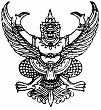 ประกาศเทศบาลตำบลบางสนเรื่อง  การป้องกันและลดอุบัติเหตุทางถนน  ในช่วงเทศกาลสงกรานต์  ปี  ๒๕๕๖************************************************	ด้วยในช่วงเทศกาลสงกรานต์  ปี  2556  ระหว่างวันที่  11  -  17  เมษายน  2556  มีวันหยุดราชการติดต่อกันหลายวันประชาชนเดินทางสัญจรโดยใช้รถใช้ถนนเพื่อกลับภูมิลำเนา  หรือเดินทางเพื่อไปท่องเที่ยวยังสถานที่ต่าง  ๆ  เป็นจำนวนมาก  ซึ่งก่อให้เกิดความเสี่ยงต่อการเกิดอุบัติเหตุทางถนนสูงกว่าในช่วงเวลาปกติ  ประกอบด้วยในช่วงเทศกาลสำคัญๆ  ที่ผ่านมาเกิดอุบัติเหตุทางถนนที่สร้างความสูญเสียต่อชีวิต  และทรัพย์สินของประชาชนเป็นจำนวนมาก  ดังนั้น  เพื่อเป็นการป้องกันและลดความสูญเสียจากปัญหาอุบัติเหตุที่อาจเกิดขึ้น  จึงขอให้ประชาชนปฏิบัติ  ดังนี้	1.ปฏิบัติตามกฎจราจรอย่างเคร่งครัด  เช่น  สวมหมวกนิรภัยและคาดเข็มขัดนิรภัยในขณะขับขี่  ไม่ดื่มเครื่องดื่มแอลกอฮอล์ในขณะขับขี่และโดยสารยานพาหนะ   ไม่ขับรถเร็วเกินกว่าที่กฎหมายกำหนด  ไม่ขับขี่รถย้อนศรและแซงในที่คับขัน  ไม่ใช้โทรศัพท์เคลื่อนที่ในขณะขับขี่และไม่ฝ่าฝืนสัญญาณไฟจราจร  เป็นต้น	2.ขอความร่วมมืองดจำหน่ายเครื่องดื่มแอลกอฮอล์บริเวณข้างทางหรือในสถานบริการน้ำมันเชื้อเพลิง  และในสถานที่ที่กฎหมายกำหนด  รวมถึงการห้ามจำหน่ายให้กับบุคคลที่มีอายุต่ำกว่า  20  ปี  และในเวลาห้ามจำหน่าย	3.ไม่เผาขยะ  เศษวัชพืช  สิ่งปฏิกูลริมข้างทาง  เพื่อสร้างทัศนวิสัยที่ไม่ดีในการเดินทาง  และขอให้ดูแลระมัดระวังสัตว์เลี้ยงมิให้ออกมาสู่ท้องถนน	4.ให้เล่นน้ำสงกรานต์ตามประเพณี  ในพื้นที่ที่กำหนด  ไม่เล่นสาดน้ำสงกรานต์บนท้องถนน  ซึ่งจะทำให้เกิดอุบัติเหตุได้โดยง่าย	ทั้งนี้  สถานตำรวจภูธรปะทิว  จะดำเนินการบังคับใช้กฎหมายอย่างเข้มงวดกวดขันวินัยจราจร  ตลอดจนกวดขันจับกุมผู้กระทำผิดตามพระราชบัญญัติจราจรทางบก  พ.ศ.2522  อย่างจริงจัง  โดยจะเน้นหนักช่วง  7  วันอันตราย  ตั้งแต่วันที่  11  -  17  เมษายน  2556	เทศบาลตำบลบางสน  และสถานีตำรวจภูธรปะทิว  ใคร่ขอความร่วมมือจากทุกท่านให้ช่วยสอดส่องดูแลและควบคุมพฤติกรรมของบุคคลในครอบครัว  ไม่ให้ขับขี่ยานพาหนะโดยประมาท  และขอความร่วมมือจากผู้ใช้รถใช้ถนนให้ปฏิบัติตามกฎหมายอย่างเคร่งครัด  เพื่อลดอุบัติเหตุและลดความสูญเสียที่อาจเกิดขึ้น	จึงประกาศมาเพื่อทราบโดยทั่วกัน		ประกาศ  ณ  วันที่  15  เดือน  มีนาคม  พ.ศ.2556					(นายอำนาจ  ทองหญีต)				          นายกเทศมนตรีตำบลบางสน